	Ginebra, 19 de abril de 2011Muy Señora mía/Muy Señor mío:1	Por la Circular TSB 168 del 18 de febrero de 2011, y a petición de los Miembros presentes en la reunión de la Comisión de Estudio 13 (Ginebra, 17-28 de enero de 2011), se propuso suprimir las Cuestiones mencionadas arriba, de conformidad con las disposiciones de la Resolución 1, Sección 7, de la AMNT (Johannesburgo, 2008).2	El 18 de abril de 2011 se cumplieron las condiciones de supresión de estas Cuestiones.3	Tres Administraciones de los Estados Miembros han respondido a la consulta, y no se recibió ninguna objeción a la supresión. Quedan, por tanto, suprimidas las Cuestiones siguientes:Cuestión 1/13: Coordinación y planificaciónCuestión 2/13: Terminología de las redesCuestión 13/13: Transición paulatina hacia las redes NGNCuestión 14/13: Escenarios de servicio y modelos de implantación de las NGNLe saluda atentamente.Malcolm Johnson
Director de la Oficina de Normalización
de las TelecomunicacionesOficina de Normalización
de las Telecomunicaciones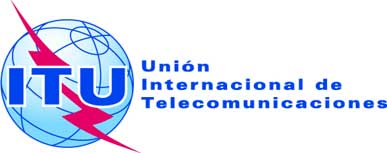 Ref.:Tel.:
Fax:Circular TSB 187COM 13/TK+41 22 730 5126
+41 22 730 5853-	A las Administraciones de los Estados Miembros de la UniónCorreo-e:tsbsg13@itu.int Copia:	A los Miembros del Sector UIT-T;-	A los Asociados del UIT-T;-	A las Instituciones Académicas del UIT-T;-	Al Presidente y a los Vicepresidentes de la Comisión de Estudio 13;-	Al Director de la Oficina de Desarrollo de las Telecomunicaciones;-	Al Director de la Oficina de Radiocomunicaciones Asunto:Supresión de las Cuestiones 1, 2, 13 y 14/13